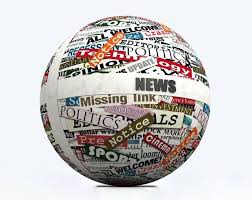 De betekenis van volgende woorden heb ik opgezocht. (minstens twee woorden)    Via woordenboek      via de context     via het internet       uit de vorm van het grondwoord……………………………………………………………………………………………………………………………………………….……………………………………………………………………………………………………………………………………
Actualiteit
Naam: ………………………………………………………………….                      Datum: …………………………..Rubriek:       goed nieuws         slecht nieuws         natuur             politiek          sociaal           wetenschappelijk             economischNieuws uit:       Binnenland: ........................................................................................................................
       Buitenland   land: ……………………………………….. stad: …………………………………………Nieuwsbron:      De krant, nl. (ook datum vermelden!) ………………………………………………………..…………….
      Karrewiet uitzending van ………………………………………………………………………………………….      artikel van het internet, bron: …………………………………………………………………………………..     andere : ……………………………………………………………………………………………………………………..
Titel (krantenkop): ………………………………………………………………………………………………………………Wie? …………………………………………………………… Wat? ……………………………………………………………

Waar? …………………………………………………………. Wanneer? ……………………………………………………

Waarom? …………………………………………………….. Hoe? ……………………………………………………………Korte inhoud/ samenvatting:
………………………………………………………………………………………………………………………………..…………… 

………………………………………………………………………………………………………………………………………………………………………………………………………………………………………………………………………………..…………… 

………………………………………………………………………………………………………………………………………………
………………………………………………………………………………………………………………………………………………
………………………………………………………………………………………………………………………………………………………………………………………………………………………………………………………………………………..…………… 
Mijn persoonlijke mening:
Vind jij dit nieuws belangrijk?          ja                NeeWaarom niet ? Waarom wel ?………………………………………………………………………………………………………………………………..……………

………………………………………………………………………………………………………………………………..……………Wat vind ik van dit nieuws ?Wat kan ik met deze informatie doen ?…………………………………………………………………………………………………………………………………………….………………………………………………………………………………………………………………………………..……………

………………………………………………………………………………………………………………………………..……………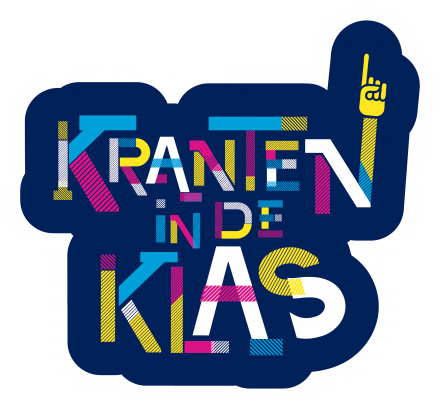 